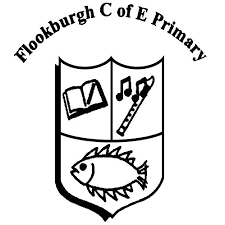 Flookburgh C of E Primary SchoolGeography Knowledge: EYFSFlookburgh C of E Primary SchoolGeography Knowledge: EYFSPeople, Culture and CommunitiesThe Natural WorldDescirbe their immediate environemtn using knoweldge from observation, discussion, stories, non-fiction texts and maps;Know some similarties and difference between different reliegious and cultural communities in thie country, drawing on their experiences and what has been read in class;Explain some similiaritiees and differences between life in this country and life in other countries, drawing on knowledge from stories, non-fiction texts and- when appropriate- maps.Know some similiarities and differences between the natural world around them and contrasting environments, drawing on their experiences and what has been read in class.Flookburgh C of E Primary SchoolGeography Knowledge: Key Stage 1Flookburgh C of E Primary SchoolGeography Knowledge: Key Stage 1Flookburgh C of E Primary SchoolGeography Knowledge: Key Stage 1Flookburgh C of E Primary SchoolGeography Knowledge: Key Stage 1Flookburgh C of E Primary SchoolGeography Knowledge: Key Stage 1Locational KnowledgePlace KnowledgeHuman and Physical GeographySkills and FieldworkNational Curriculumname locate and identify characteristics of the four countries and capital cities of the United Kingdom and its surrounding seas.name and locate the world’s seven continents and five oceansunderstand geographical similarities and differences through studying the human and physical geography of a small area in a contrasting non-European countryidentify seasonal and daily weather patterns in the United Kingdom and the location of hot and cold areas of the world in relation to the Equator and the North and South Polesuse basic geographical vocabulary to refer to:beach, cliff, coast, forest, hill, mountain, sea, ocean, river, soil, valley, vegetation, season and weathercity, town, village, factory, farm, house, office, port, harbour and shopUse world maps, atlases and globesUse simple compass directions Use aerial photos, construct simple mapsUndertake simple fieldwork within school localityKnowledge AcquiredKnow the names of the four countries that make up the UK and name the three main seas that surround the UKKnow the name of and locate the four capital cities of England, Wales, Scotland and Northern IrelandKnow the names of and locate the seven continents of the worldKnow the names of and locate the five oceans of the worldKnow features of hot and cold places in the world Know where the equator, North Pole and South Pole are on a globeKnow the main differences between a place in England and that of a small place in a non-European countryKnow which is the hottest and coldest season in the UKKnow and recognise main weather symbolsKnow the main differences between city, town and villageIdentify the following physical features: mountain, lake, island, valley, river, cliff, forest and beachExplain some of the advantages and disadvantages of living in a city or village.Know which is N, E, S and W on a compassKnow their address, including postcodeKnow and use the terminologies: left and right; below, next toFlookburgh C of E Primary SchoolGeography Knowledge: Lower Key Stage 2 Flookburgh C of E Primary SchoolGeography Knowledge: Lower Key Stage 2 Flookburgh C of E Primary SchoolGeography Knowledge: Lower Key Stage 2 Flookburgh C of E Primary SchoolGeography Knowledge: Lower Key Stage 2 Flookburgh C of E Primary SchoolGeography Knowledge: Lower Key Stage 2 Locational KnowledgePlace KnowledgeHuman and Physical GeographySkills and FieldworkNational Curriculumlocate the world’s countries, using maps to focus on Europe (including the location of Russia) and North and South America, concentrating on their environmental regions, key physical and human characteristics, countries, and major cities name and locate counties and cities of the United Kingdom, geographical regions and their identifying human and physical characteristics, key topographical features (including hills, mountains, coasts and rivers), and land-use patterns; and understand how some of these aspects have changed over time identify the position and significance of latitude, longitude, Equator, Northern Hemisphere, Southern Hemisphere, the Tropics of Cancer and Capricorn, Arctic and Antarctic Circle, the Prime/Greenwich Meridian and time zones (including day and night) understand geographical similarities and differences through the study of human and physical geography of a region of the United Kingdom, a region in a European country, and a region within North or South America describe and understand key aspects of physical geography, including: climate zones, biomes and vegetation belts, rivers, mountains, volcanoes and earthquakes, and the water cycle describe and understand key aspects of human geography, including types of settlement and land use, economic activity including trade links, and the distribution of natural resources including energy, food, minerals and water use maps, atlases, globes and digital/computer mapping to locate countries and describe features studied use the eight points of a compass, four and six-figure grid references, symbols and key (including the use of Ordnance Survey maps) to build their knowledge of the United Kingdom and the wider world Knowledge AcquiredKnow the names of and locate at least eight European countriesKnow where the equator, Tropic of Cancer, Tropic of Capricorn and the Greenwich Meridian are on a world mapKnow the names of two countries from the southern and two from the northern hemisphereKnow the names of and locate at least eight major capital cities across the worldKnow where the North and South poles are on a mapKnow the names of continents and countries that have areas of rainforestKnow key differences between living in the UK and in a country in either North or South AmericaKnow where the main mountain regions are in the UKKnow, name and locate the main rivers in the UKKnow the tallest mountain in each continentKnow, name and locate the longest river in each continentLabel the different parts of a volcanoKnow the names of a number of the world’s highest mountainsLabel layers of a rainforest and know what deforestation isKnow what the water cycle isKnow why most cities are located by a riverKnow and name the eight points of a compassUse maps to locate European countries and capitals.Use maps and globes to locate the equator, the Tropics of Cancer and Capricorn and the Greenwich MeridianKnow how to plan a journey within the UK, using a road mapFlookburgh C of E Primary SchoolGeography Knowledge: Upper Key Stage 2 Flookburgh C of E Primary SchoolGeography Knowledge: Upper Key Stage 2 Flookburgh C of E Primary SchoolGeography Knowledge: Upper Key Stage 2 Flookburgh C of E Primary SchoolGeography Knowledge: Upper Key Stage 2 Flookburgh C of E Primary SchoolGeography Knowledge: Upper Key Stage 2 Locational KnowledgePlace KnowledgeHuman and Physical GeographySkills and FieldworkNational Curriculumlocate the world’s countries, using maps to focus on Europe (including the location of Russia) and North and South America, concentrating on their environmental regions, key physical and human characteristics, countries, and major cities name and locate counties and cities of the United Kingdom, geographical regions and their identifying human and physical characteristics, key topographical features (including hills, mountains, coasts and rivers), and land-use patterns; and understand how some of these aspects have changed over time identify the position and significance of latitude, longitude, Equator, Northern Hemisphere, Southern Hemisphere, the Tropics of Cancer and Capricorn, Arctic and Antarctic Circle, the Prime/Greenwich Meridian and time zones (including day and night)understand geographical similarities and differences through the study of human and physical geography of a region of the United Kingdom, a region in a European country, and a region within North or South America describe and understand key aspects of physical geography, including: climate zones, biomes and vegetation belts, rivers, mountains, volcanoes and earthquakes, and the water cycle describe and understand key aspects of human geography, including types of settlement and land use, economic activity including trade links, and the distribution of natural resources including energy, food, minerals and water use maps, atlases, globes and digital/computer mapping to locate countries and describe features studied use the eight points of a compass, four and six-figure grid references, symbols and key (including the use of Ordnance Survey maps) to build their knowledge of the United Kingdom and the wider world Knowledge AcquiredKnow the names of a number of European capitalsKnow the names of, and locate, a number of South or North American countriesKnow about time zones and work out differencesKnow key differences between living in the UK and in a country in either North or South AmericaKnow what is meant by biomes and what are the features of a specific biome​Label layers of a rainforest and know what deforestation isKnow what is meant by biomes and what are the features of a specific biome​Label layers of a rainforest and know what deforestation isKnow why industrial areas and ports are important​Know main human and physical differences between developed and third world countries ​Know how to use graphs to record feature such as temperature of rainfall across the worldUse Google Earth to locate a country or place of interest and to follow the journey of rivers, etc. Know what most of the ordnance survey symbols stand forKnow how to use six-figure grid references